Утвержден приказом школыот 31.08.2023 №191/1ПЛАН учебно-воспитательных, внеурочных и социокультурных мероприятий в Центре образования естественно- научного и технологического профилей «Точка роста»МБОУ «Кошки-Куликеевская СОШ» на 2023/2024 учебный год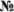 Наименование мероприятияКраткоесодержание мероприятияКатегория участников мероприятияСроки проведения мероприятияОтветственные зареализацию мероприятияМетодическое сопровождениеМетодическое сопровождениеМетодическое сопровождениеМетодическое сопровождениеМетодическое сопровождениеМетодическое сопровождение1.МетодическоесовещаниеОзнакомление спланом,Педагогиавгуст 2023г.Руководитель Центра1.утверждениеПедагогиавгуст 2023г.Руководитель Центра1.рабочих программПедагогиавгуст 2023г.Руководитель Центра1.и расписанияПедагогиавгуст 2023г.Руководитель Центра2.Планирование работы на 2023 - 2024 учебный годСоставление и утверждение плана на 2023- 2024учебный годПедагогиавгуст 2023г.Сотрудники Центра3.Реализацияобщеобразовательных программ по предметным областях«Физика», Проведениезанятий на обновленном учебном оборудованииПедагоги - предметникив течение годаСотрудники Центра3.«Биология и химия»Проведениезанятий на обновленном учебном оборудованииПедагоги - предметникив течение годаСотрудники Центра4.Реализация курсов внеурочной деятельностиКурсы внеурочной деятельностиСотрудники Центра, педагоги - предметникив течение годаПедагоги дополнит. образования5.Проектная деятельностьРазработка	и реализацияПедагоги - предметникив течение годаСотрудники Центра5.Проектная деятельностьиндивидуальных и групповыхПедагоги - предметникив течение годаСотрудники Центра5.Проектная деятельностьпроектов, участие в научно-практических конференцияхПедагоги - предметникив течение годаСотрудники Центра6.Участие в конкурсах иконференцияхОрганизациясотрудничестваПедагоги- предметникив течение годаСотрудники Центра6.различного уровнясовместной,Педагоги- предметникив течение годаСотрудники Центра6.Проектной иПедагоги- предметникив течение годаСотрудники Центра6.исследовательскойПедагоги- предметникив течение годаСотрудники Центра6.деятельностиПедагоги- предметникив течение годаСотрудники Центра6.школьниковПедагоги- предметникив течение годаСотрудники Центра7.Круглый стол «Анализ работы за 2023 - 2024учебный год.Планирование работы на 2024 - 2025 учебный годПодведение итогов работы за год.Составление и утверждение плана на новый учебный годПедагогиMайСотрудники Центра8.Отчет - презентация о работе ЦентраПодведение итогов работы центра за годРуководитель,сотрудники ЦентраиюньСотрудники ЦентраВнеурочные мероприятияВнеурочные мероприятияВнеурочные мероприятияВнеурочные мероприятияВнеурочные мероприятияВнеурочные мероприятия1Интеллектуальная игра«Самый умный»Игра5-8 классыОктябрь 2023Сотрудники Центра2Слет «Горячее сердце«Точка роста»Праздник талантов5 -11 классыноябрь 2023Сотрудники Центра3Урок цифрыУрок8-11 классыдекабрь 2023Сотрудники Центра4Творческаямастерская «Лего- мастер»Конкурс7 классдекабрь 2023 Сотрудники центра5День науки в Точке ростаДемонстрацияобучающимся навыков работы с современном оборудованием7 - 9 классымарт 2024 г.Сотрудники Центра6Всероссийский конкурс«Большая перемена»Представление конкурсных работ5-11 классымарт 202 4 r.Классные руководители7Форум юных ученыхФестиваль проектов5-11 классыапрель 2024 r.Сотрудники Центра8Всероссийские	Акции«День	ДНК»«Всероссийский	урок генетики»Единыетематические уроки5-11 классыапрель 2024 г.Сотрудники Центра9Всероссийский Урок Победы (о вкладе ученых и инженеров вдело Победы)ЕдиныйВсероссийский урок5-11 классымай 2024г.Сотрудники ЦентраУчебно - воспитательные мероприятияУчебно - воспитательные мероприятияУчебно - воспитательные мероприятияУчебно - воспитательные мероприятияУчебно - воспитательные мероприятияУчебно - воспитательные мероприятия1Мастер — класс«Применение современноголабораторного оборудования в проектной деятельности школьника»Применение лабораторного оборудования7 — 11 классыапрель 2024 r.Григорьев И.М.Ягудина Е.В.2Неделя химии и биологииПроведениемероприятий в рамках недели5 — 11 классыМарт 2024Ягудина Е.В.3Неделя физикиПроведениемероприятий в рамках недели7 — 11 классыЯнварь 2024Григорьев И.М.Социокультурные мероприятияСоциокультурные мероприятияСоциокультурные мероприятияСоциокультурные мероприятияСоциокультурные мероприятияСоциокультурные мероприятия1.Участие в системе открытых онлайн - уроков «Проектория»Профессиональное самоопределение выпускников8-11 классыв течение годаСотрудники Центра2.Площадка «Мирвозможностей» (на базе Центра«Точка роста»)Вовлечениеучащихся в совместные проекты1-11 классызимние, весенние каникулыСотрудники Центра